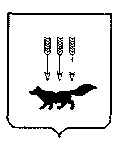 ПОСТАНОВЛЕНИЕАДМИНИСТРАЦИИ городского округа САРАНСКот   «    01   »    марта     2019 г.                                                   			№ 444Об утверждении документации по внесению изменений в документацию по планировке территории, ограниченной дорогой на Ульяновск, улицами               1-я Промышленная и 2-я Промышленная г. Саранска, включая проект межевания, в части изменения планировки территории (проект планировки территории, проект межевания территории) земельных участков с кадастровыми номерами 13:23:1010005:51 и 13:23:1010005:47В соответствии с Федеральным законом от 6 октября 2003 года  № 131-ФЗ «Об общих принципах организации местного самоуправления в Российской Федерации», статьями 45, 46 Градостроительного кодекса Российской Федерации, постановлением Администрации городского округа Саранск от 17 марта 2014 года  № 686 «Об утверждении документации по планировке территории, ограниченной дорогой на Ульяновск, улицами 1-я Промышленная и 2-я Промышленная                                   г. Саранска, включая проект межевания» (с изменениями, внесенными постановлениями Администрации городского округа Саранск от 22 мая  2017 года  № 1095, от 16 августа 2017 года № 1794, от 29 ноября 2017 года № 2701, от 6  июля 2018 года  № 1527, от 6 августа 2018 года № 1756, от 18 декабря 2018 года № 2947), постановлением Администрации городского округа Саранск от 2 ноября                  2018 года № 2526 «О подготовке документации по внесению изменений в документацию по планировке территории, ограниченной дорогой на Ульяновск, улицами 1-я Промышленная и 2-я Промышленная г. Саранска, включая проект межевания, в части изменения планировки территории (проект планировки территории, проект межевания территории) земельных участков с кадастровыми номерами 13:23:1010005:51 и 13:23:1010005:47», постановлением Главы городского округа Саранск от 29 декабря  2018 года  № 452-ПГ « О вынесении на публичные слушания документации по внесению изменений в документацию по планировке территории, ограниченной дорогой на Ульяновск, улицами 1-я Промышленная и               2-я Промышленная г. Саранска, включая проект межевания территории, в части изменения планировки территории (проект планировки территории, проект межевания территории) земельных участков с кадастровыми номерами 13:23:1010005:51 и 13:23:1010005:47», с учетом протокола публичных слушаний по документации  по вопросу внесения изменений в документацию по планировке территории (проект планировки территории, проект межевания территории), проведенных 5 февраля 2019 года, заключения о результатах публичных слушаний, опубликованного в газете «Вечерний Саранск» от  20 февраля 2019 года № 7 (1380), иных прилагаемых документов Администрация городского округа Саранск                      п о с т а н о в л я е т: 1. Утвердить документацию по внесению изменений в документацию по планировке территории, ограниченной дорогой на Ульяновск, улицами                           1-я Промышленная и 2-я Промышленная г. Саранска, включая проект межевания, в части изменения планировки территории (проект планировки территории, проект межевания территории) земельных участков с кадастровыми номерами 13:23:1010005:51 и 13:23:1010005:47 согласно приложению к настоящему постановлению (заказчик – Фомин Д.А.).2. Контроль за исполнением настоящего постановления возложить                               на Заместителя Главы городского округа Саранск – Директора Департамента перспективного развития Администрации городского округа Саранск.       	3. Настоящее постановление вступает в силу со дня его официального опубликования.   Глава  городского округа Саранск				                                 П.Н.Тултаев	                                 			     Приложение  к постановлению Администрации городского округа Саранск от «01» марта 2019 г. № 444Состав документации по внесению изменений в документацию по планировке территории, ограниченной дорогой на Ульяновск, улицами  1-я Промышленная и 2-я Промышленная г. Саранска, включая проект межевания, в части изменения планировки территории (проект планировки территории, проект межевания территории) земельных участков с кадастровыми номерами 13:23:1010005:51 и 13:23:1010005:47   №п/пНаименование документа1.Пояснительная записка2.Графическая часть2.1.Основная часть проекта планировки территории:2.1.1.Чертеж планировки территории М 1:10002.1.2.Разбивочный чертеж красных линий М 1:10002.2.Материалы по обоснованию проекта планировки территории:2.2.1.Схема размещения элемента планировочной структуры 2.2.2.Результаты инженерных изысканий М 1:10002.2.3.Схема, отображающая местоположения существующих объектов капитального строительства, в том числе линейных объектов, подлежащих сносу, объектов незавершенного строительства, а также проходы к водным объектам общего пользования и их береговым полосам М 1:10002.2.4.Чертеж границ с особыми условиями использования территории М 1:10002.2.5.Схема вертикальной планировки, инженерной подготовки и инженерной защиты территории М 1:10002.2.5.Схема инженерных сетей М 1:10002.2.6.Схема организации движения транспорта и пешеходов М 1:10003.1.Основная часть проекта межевания территории:3.1.1.Чертеж межевания территории (1 этап) М 1:10003.1.2.Чертеж межевания территории (2 этап) М 1:10003.2.Материалы по обоснованию проекта межевания территории:3.2.1.Чертеж границ существующих земельных участков. Чертеж местоположения существующих объектов капитального строительства                  М 1:10003.2.2.Чертеж границ зон с особыми условиями использования территории                М 1:500